Objednávka č. 2018/110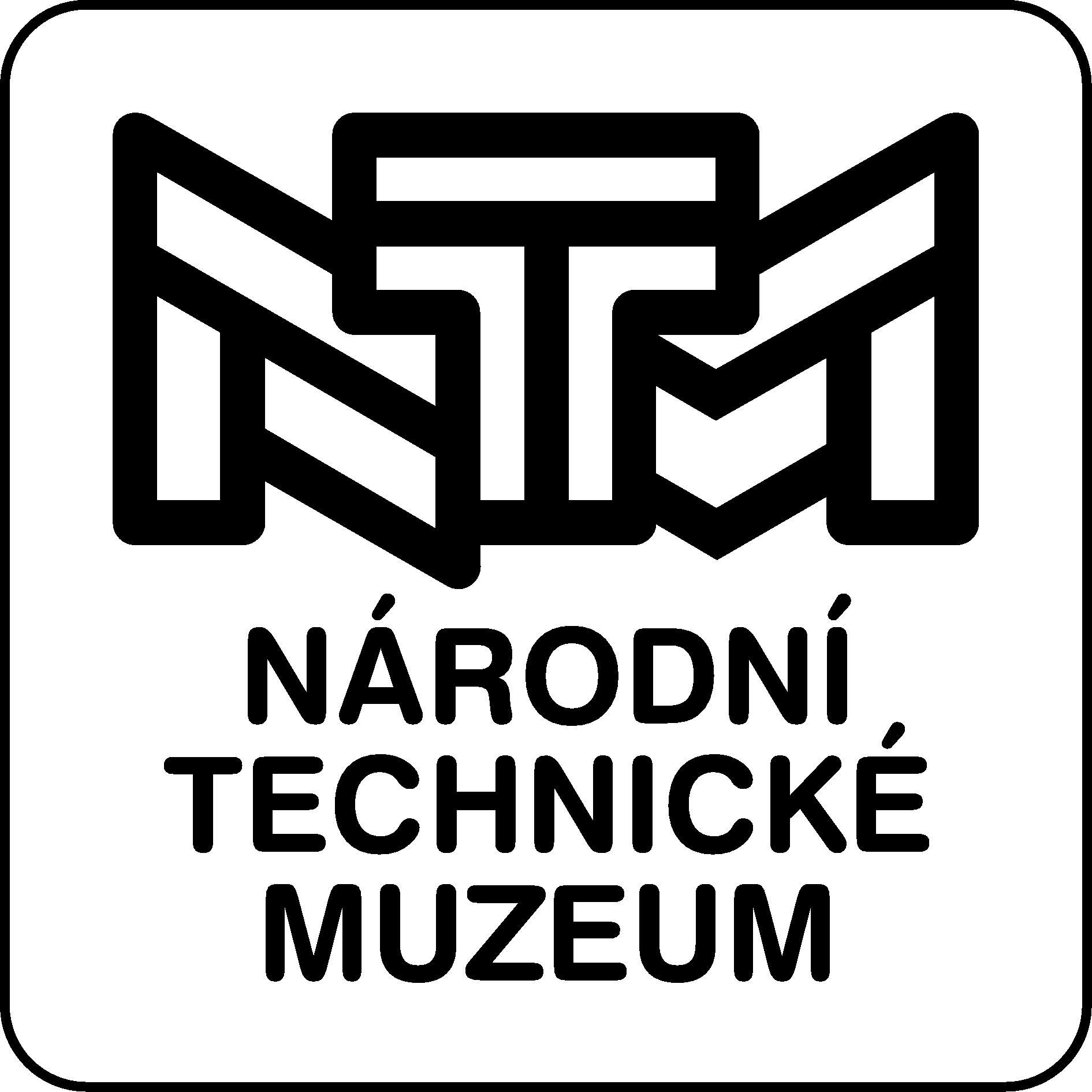                   Název: Áčka na popisky Prezidentský vlak Objednané zboží/služba:Dodavatel:Dodavatel:Dodavatel:Dodavatel:Odběratel:Odběratel:Odběratel:Odběratel:Jméno:VKF Renzel ČR s.r.o.VKF Renzel ČR s.r.o.VKF Renzel ČR s.r.o.Jméno:Národní technické muzeumNárodní technické muzeumNárodní technické muzeumAdresa:Pod višňovkou 21Pod višňovkou 21Pod višňovkou 21Adresa:Kostelní 42Kostelní 42Kostelní 42PSČ:14000Město:PrahaPSČ:170 78Město:Praha 7Vyřizuje:Vyřizuje:Kontakt:Email:IČ: 049342960493429604934296Odbor:DIČ: CZ04934296CZ04934296CZ04934296Telefon:+420 220 399 166+420 220 399 166+420 220 399 166IČ: 000232990002329900023299DIČ: CZ00023299CZ00023299CZ00023299PočetMJPopisKomodita NIPEZCena za MJ bez DPHDPHCelkemza položku vč. DPH30ksÁčko pro Prezidentský vlak39154000-61 693,0021%61 455,90Celkem61 455,90Bližší specifikace: Venkovní plakátový stojan, varianta = oboustranná; Materiál rámu = hliník; šířka profilu = Kartón 32 mm; druh rohů = zkosení; vkládaný formát = A1 (594 x 841 mm); orientace = na výšku; barva horního profilu = stříbrná eloxovaná; druh krycí fólie = stabilizovaný proti UV záření; materiál zadní stěny = kov; materiál základní konstrukce = hliník; barva základní konstrukce = stříbrná. Včetně dodání dopravyDatum a podpisy:Datum a podpisy:Datum a podpisy:Datum dodání: 	 2018-02-28 Doprava: 	 dodavatel Nákup je účelný, nezbytný a hospodárný. Vystavenou fakturu na objednané plnění zašlete na mailovou adresu: faktury@ntm.cz
 Na faktuře uvádějte vždy číslo objednávky! 
Národní technické muzeum je plátcem DPH! Přílohy:    2018-02-08Datum dodání: 	 2018-02-28 Doprava: 	 dodavatel Nákup je účelný, nezbytný a hospodárný. Vystavenou fakturu na objednané plnění zašlete na mailovou adresu: faktury@ntm.cz
 Na faktuře uvádějte vždy číslo objednávky! 
Národní technické muzeum je plátcem DPH! Přílohy:    Datum dodání: 	 2018-02-28 Doprava: 	 dodavatel Nákup je účelný, nezbytný a hospodárný. Vystavenou fakturu na objednané plnění zašlete na mailovou adresu: faktury@ntm.cz
 Na faktuře uvádějte vždy číslo objednávky! 
Národní technické muzeum je plátcem DPH! Přílohy:    Vyřizuje:Příkazce operace:Správce rozpočtu:Datum dodání: 	 2018-02-28 Doprava: 	 dodavatel Nákup je účelný, nezbytný a hospodárný. Vystavenou fakturu na objednané plnění zašlete na mailovou adresu: faktury@ntm.cz
 Na faktuře uvádějte vždy číslo objednávky! 
Národní technické muzeum je plátcem DPH! Přílohy:    Stanovisko OS o způsobu zadání VZ